Brüel & Kjær中国用户技术交流大会2017				  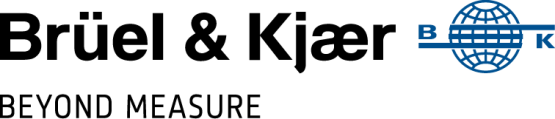 参会回执请填写本参会回执，然后以附件形式（无需扫描）发送到Brüel & Kjær中国市场部邮箱cnmarketing@bksv.com.cn一．基本信息（请正确填写您的手机和常用电子邮箱，以便我们通过短信和邮件方式发送最新的会议通知）二．日程安排选择是否参加5月16日晚宴请选择5月17日上午您参加如下哪个分会场（单选）请选择5月17日下午您参加如下哪个分会场（单选）会议联系人：朱小姐，Brüel & Kjær中国市场部电话： +86 21 61133678手机： +86 13761769113邮箱：cnmarketing@bksv.com.cn姓名公司名职位手机电子邮箱